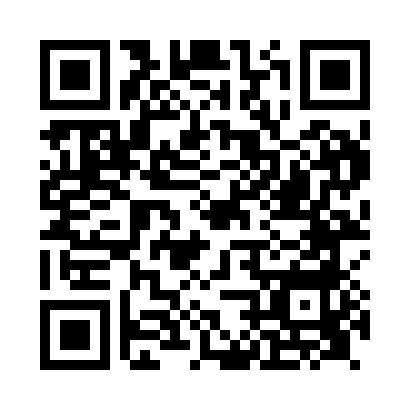 Prayer times for Frisby, Leicestershire, UKSat 1 Jun 2024 - Sun 30 Jun 2024High Latitude Method: Angle Based RulePrayer Calculation Method: Islamic Society of North AmericaAsar Calculation Method: HanafiPrayer times provided by https://www.salahtimes.comDateDayFajrSunriseDhuhrAsrMaghribIsha1Sat2:544:451:026:379:1911:102Sun2:534:451:026:389:2011:113Mon2:534:441:026:399:2111:124Tue2:534:431:026:399:2211:125Wed2:534:431:026:409:2311:136Thu2:524:421:036:409:2411:137Fri2:524:411:036:419:2511:148Sat2:524:411:036:429:2511:149Sun2:524:401:036:429:2611:1510Mon2:524:401:036:439:2711:1511Tue2:524:401:046:439:2811:1612Wed2:524:391:046:439:2811:1613Thu2:524:391:046:449:2911:1714Fri2:524:391:046:449:3011:1715Sat2:524:391:046:459:3011:1716Sun2:524:391:056:459:3111:1817Mon2:524:391:056:459:3111:1818Tue2:524:391:056:469:3111:1819Wed2:524:391:056:469:3211:1920Thu2:524:391:066:469:3211:1921Fri2:534:391:066:469:3211:1922Sat2:534:401:066:469:3211:1923Sun2:534:401:066:479:3211:1924Mon2:534:401:066:479:3211:1925Tue2:544:411:076:479:3211:1926Wed2:544:411:076:479:3211:2027Thu2:544:421:076:479:3211:2028Fri2:554:421:076:479:3211:2029Sat2:554:431:076:479:3211:2030Sun2:564:441:086:479:3111:19